12 декабря 1993 года всенародным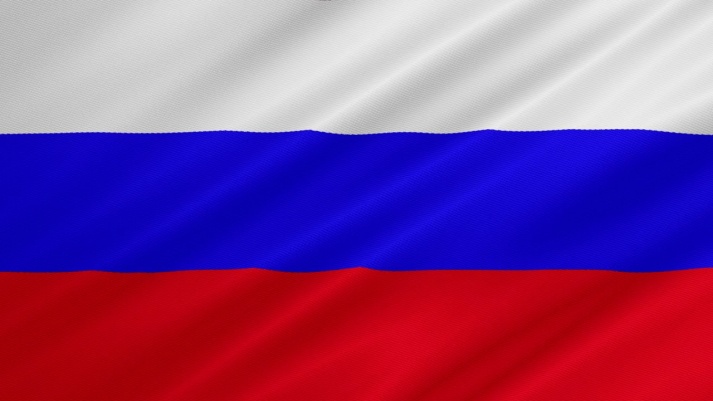  голосованием была принята Конституция Российской Федерации, а с 1994 года указами президента России («О Дне Конституции Российской Федерации» и «О нерабочем дне 12 декабря») день 12 декабря был объявлен государствен-ным праздником.С 2005 года 12 декабря более не является в России выходным днём. День Конституции 12 декабря причислен к памятным датам России.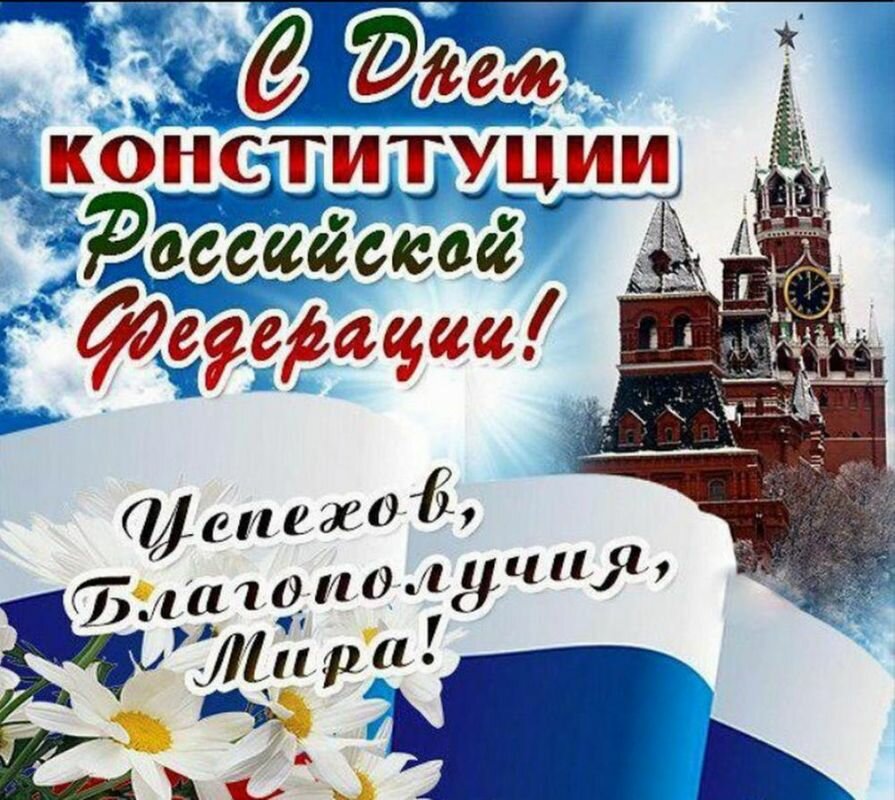 Наш адрес:г. Лукоянов,ул. Дзержинского, д. 41e-mail: bibl.44@yandex.ruГрафик работы:Понедельник – Четвергс 9.00 до 18.00Пятница с 9.00 до 16.00Суббота – выходнойВоскресенье – с 9.00 до 14.00Тираж: 24 экземпляраСоставитель: Токарева Л.В.,ведущий библиотекарь Сайты:http:// wikipedia.orghttps://yandex.ruМБУК МКЦ«Железнодорожник»Лукояновскогомуниципального районаБиблиотека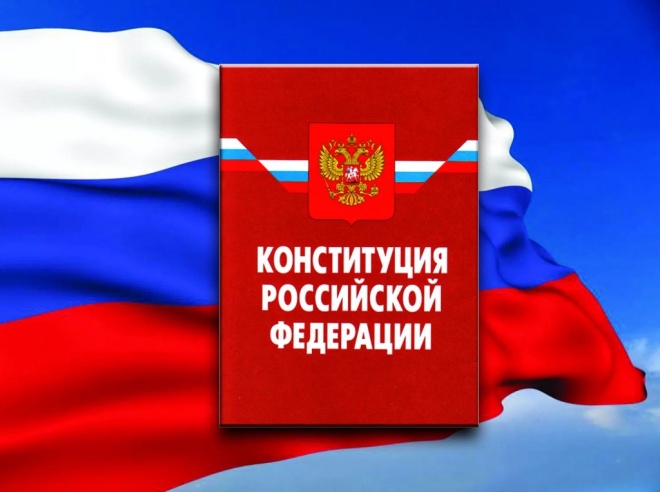 Информационный буклетЛукоянов  202012 декабря в Российской Федерации отмечается День Конституции.  Конституция Российской Федерации — высший нормативный правовой акт Российской Федерации. Принята народом России 12 декабря 1993 года, вступила в силу 25 декабря 1993 года. Конституция обладает высшей юридической силой, закрепляющей основы конституционного строя России, государственное устройство, образование представительных, исполнительных, судебных органов власти и систему местного самоуправления, права и свободы человека и гражданина, а также конституционные поправки и пересмотр Конституции.По данным социологического опроса, проведённого ВЦИОМ в декабре 2017 года, 61 % опрошенных россиян считали Конституцию Российской Федерации документом полностью или скорее отвечающим нуждам страны и её народа.В связи с принятием поправок на общероссийском голосовании большинством россиян 1 июля 2020 года, в Основной закон внесены значительные изменения. Поправки вступили в силу 4 июля 2020 года.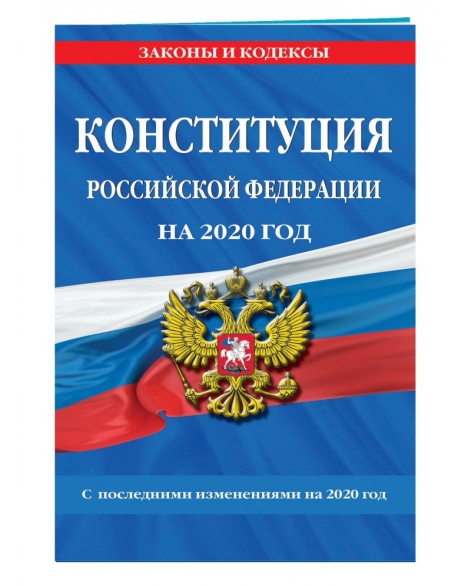 Конституция России:закрепляет государственный строй, основные права и свободы, определяет форму государства и систему высших органов государственной власти;обладает высшей юридической силой;обладает прямым действием (положения конституции должны выполняться вне зависимости от того, противоречат ли им другие акты);отличается стабильностью, обусловленной особым, усложнённым порядком принятия и изменения;является базой для текущего законодательства.Субъектами конституционной законодательной инициативы, то есть субъектами, которые могут вносить предложения о конституционных поправках и пересмотре положений Конституции, являются:Президент Российской Федерации;Совет Федерации;Государственная дума;Правительство Российской Федерации;законодательные (представительные) органы субъектов Российской Федерации;группа численностью не менее одной пятой членов Совета Федерации или депутатов Государственной думы.